Cash (register)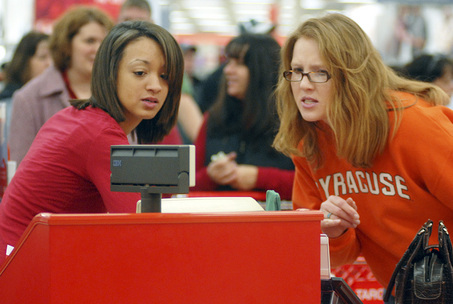 Customer service is not a department, it’s an attitude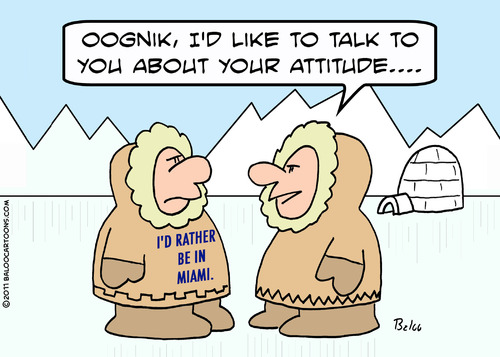 Watch the  film 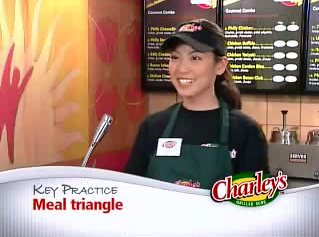 Cashier trainingAnswer next questions.(Dutch)The instructor says: ”You do not get a second chance for 
a first impression.” What does she mean with that?What is a ‘smile’ according to her?Why is having fun so important?Greeting must be individual, how do you do that?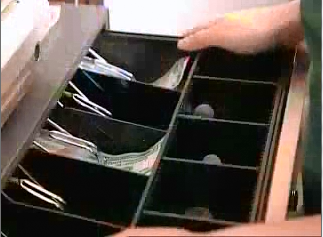 What means: ‘provide correct change’?What can you do with a frequency card?How long may a complete transaction last?What is the food triangle?When does the customer get a sandwich for free?What must you do with the bill you receive from a customer?Instructions: How to Tie a Wreath BowCash register information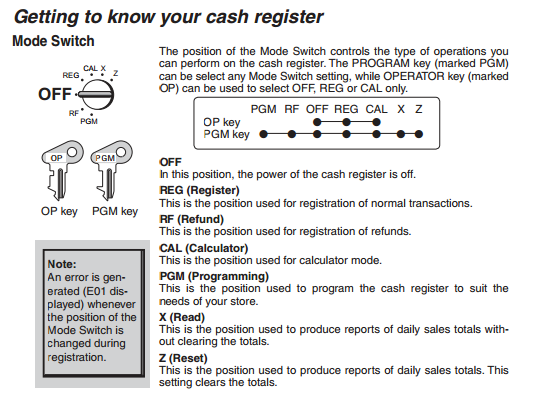 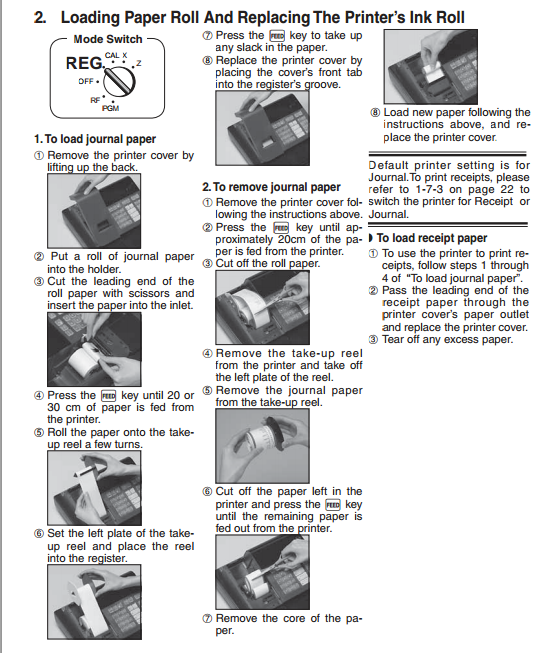 Answer the next questions.(Dutch)1.	There are two different keys, which ones, and why?2.	At what position you can produce reports?3.	When do you get the erro message E01?4.	How can you clear the totals of the day?5.	In what position must be the key to replace the paper roll?6.	Is it a two or one reel system?7.	How long must be the leading end of the paper?8.	The default settings are for printing journal not receipts; what does that mean?9.	What is the FEED key for?10	What is meant by: ‘tear off any excess paper’3. The pound sterling (GBP)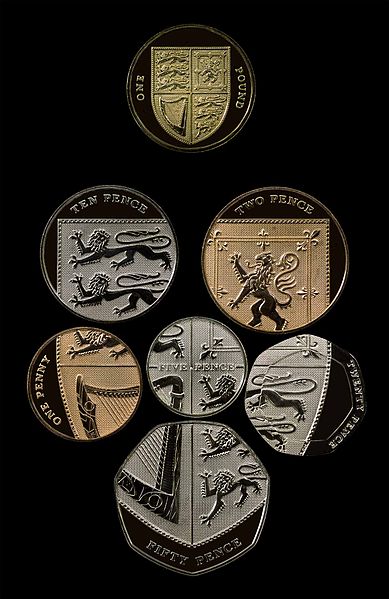 All frequently used coins except the £2 coin (coins shown are those after the extensive 2008 redesign).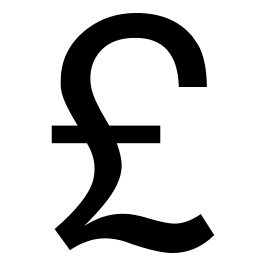 Penny – pencePound - pounds1 EUR = 0.8 GBPCoin – coinsBanknotesFill out next form/table.Make a presentationPrepare a presentation for next class. You can use whatever media you want. For example you might use PowerPoint for a slide show and give your comment. The subject must be something of your education.Please pay attention to next issues:Target group (who is your audience?) Objectives (what do you want to achieve?) Subject (What is it all about?).  Brood over the beginning and the ending of your presentation. 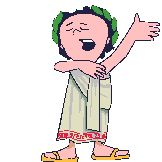 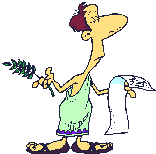 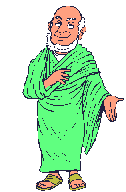 Pence (p)Pounds (£)1p£ 12p£ 210 p20p50p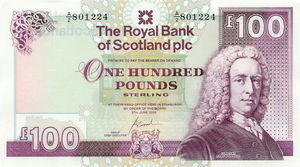 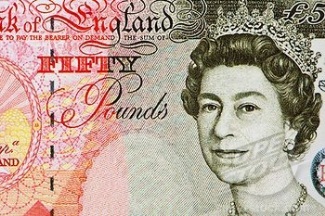 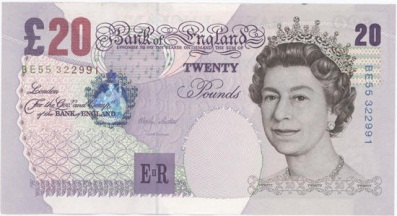 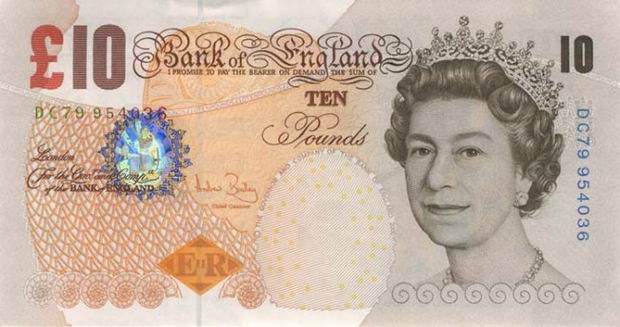 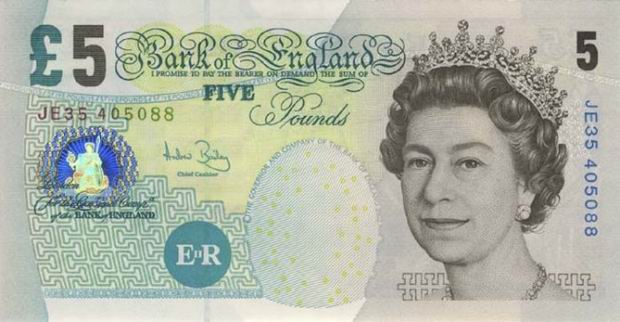 Return and changeReturn and changeReturn and changeReturn and changeCost - pricePayd withChange ±Value in euro’s£ 3.75£ 5£ 1 + 20p+2p+2p+1p€ 4,31£ 88£ 50+£ 50£ 34£ 20+£ 20£ 26.50£ 20+£ 10£ 1.95£ 2£ 0.65£ 1£ 55£ 50+£ 20£ 73.40£ 50+£ 50£ 0.2550p£ 6.85£ 10